臺北市政府消防局               大同分隊轄內各類場所自衛消防編組訓練實施紀錄照片第四大隊大同中隊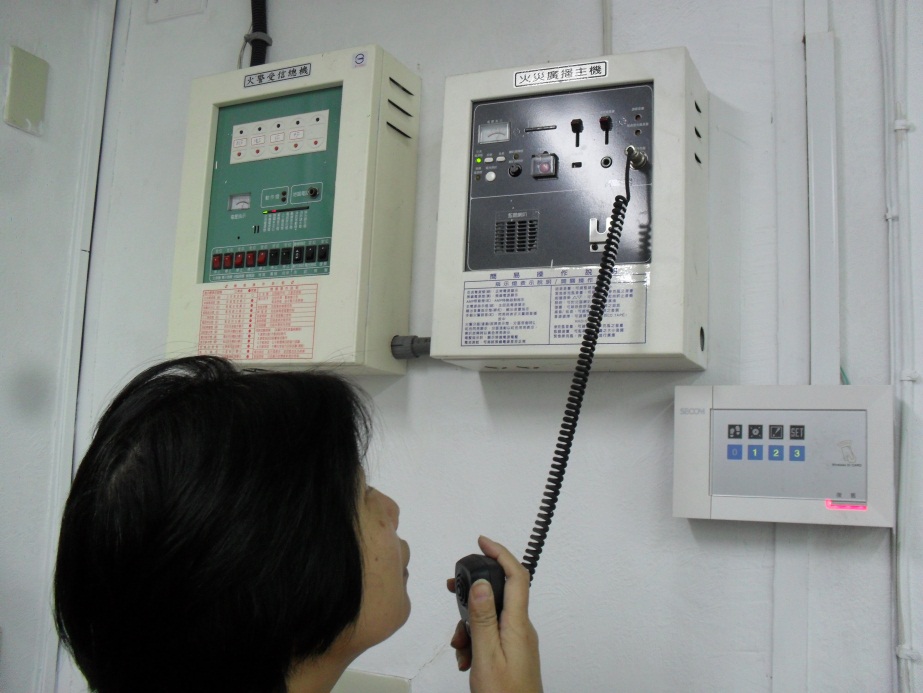 場所名稱：臺北市私立稻江高級商業職業學校-推廣中心實施日期： 104 年 05 月 22 日 15 時 30 分訓練類別：□滅火班通報班□避難引導班□安全防護班□救護班概要說明：通報班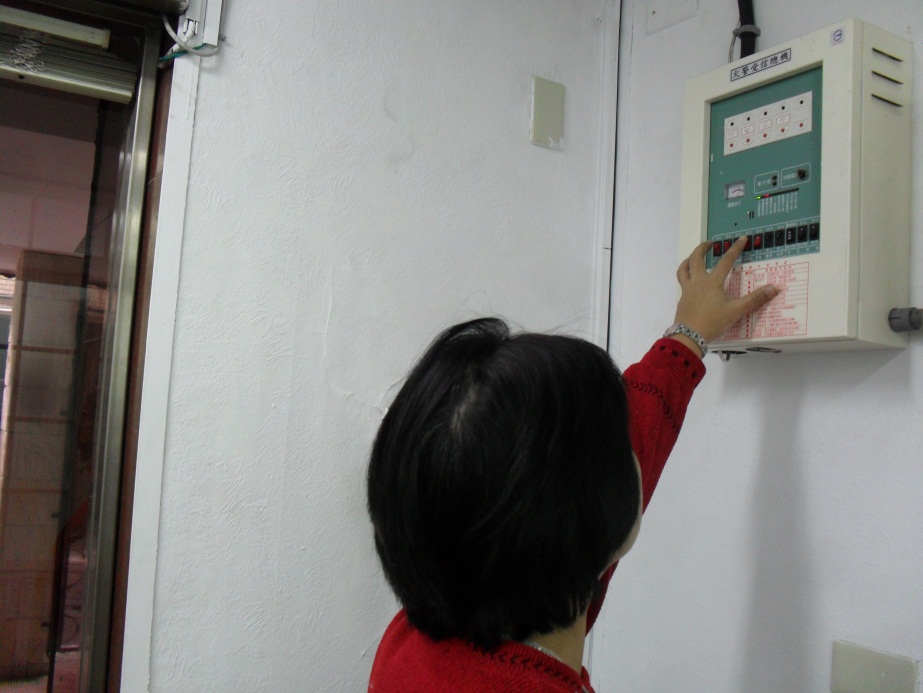 名稱：臺北市私立稻江高級商業職業學校-推廣中心實施日期： 104 年 05 月 22 日 15 時 30 分訓練類別：□滅火班□通報班□避難引導班安全防護班□救護班概要說明：安全防護班臺北市政府消防局               大同分隊轄內各類場所自衛消防編組訓練實施紀錄照片第四大隊大同中隊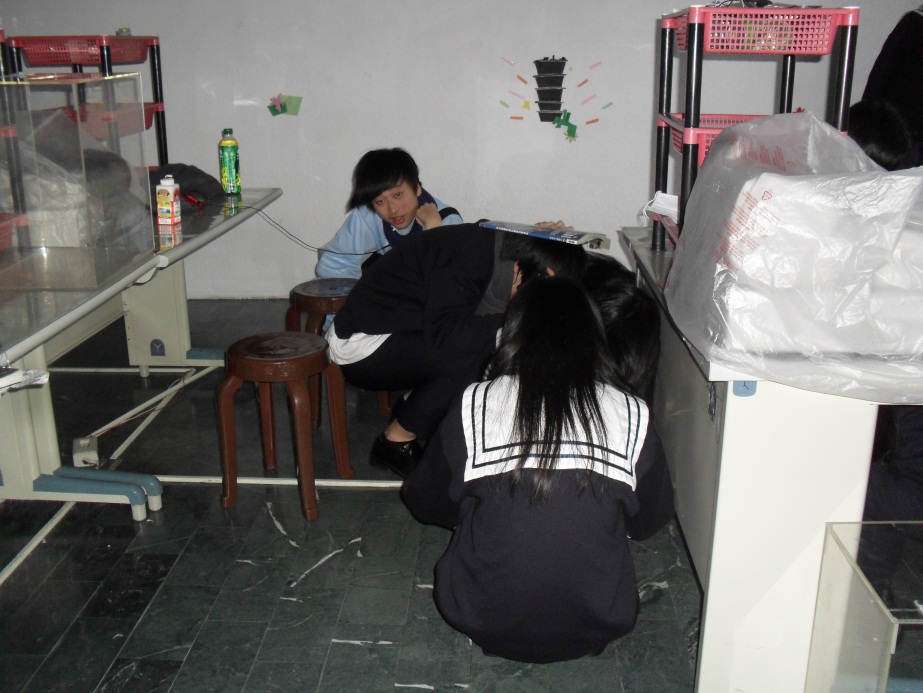 場所名稱：臺北市私立稻江高級商業職業學校實施日期：104 年 05 月 22 日 15 時 30 分訓練類別：□滅火班□通報班避難引導班□安全防護班□救護班概要說明：避難引導班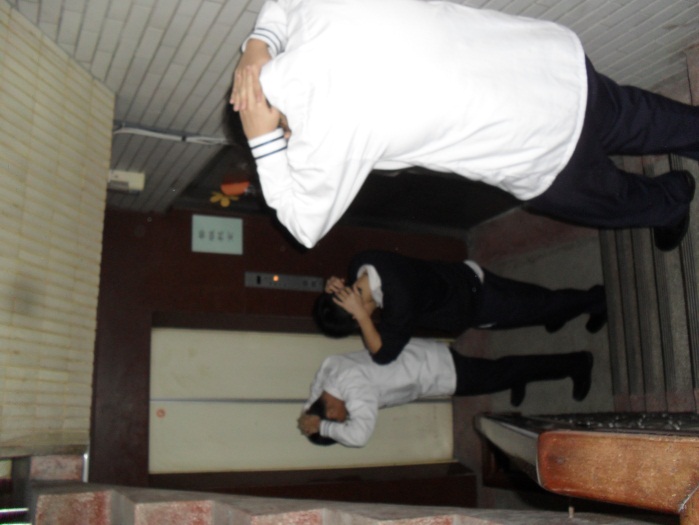 名稱：臺北市私立稻江高級商業職業學校實施日期：104 年 05 月 22 日 15 時 30 分訓練類別：□滅火班□通報班避難引導班□安全防護班□救護班概要說明：避難引導班